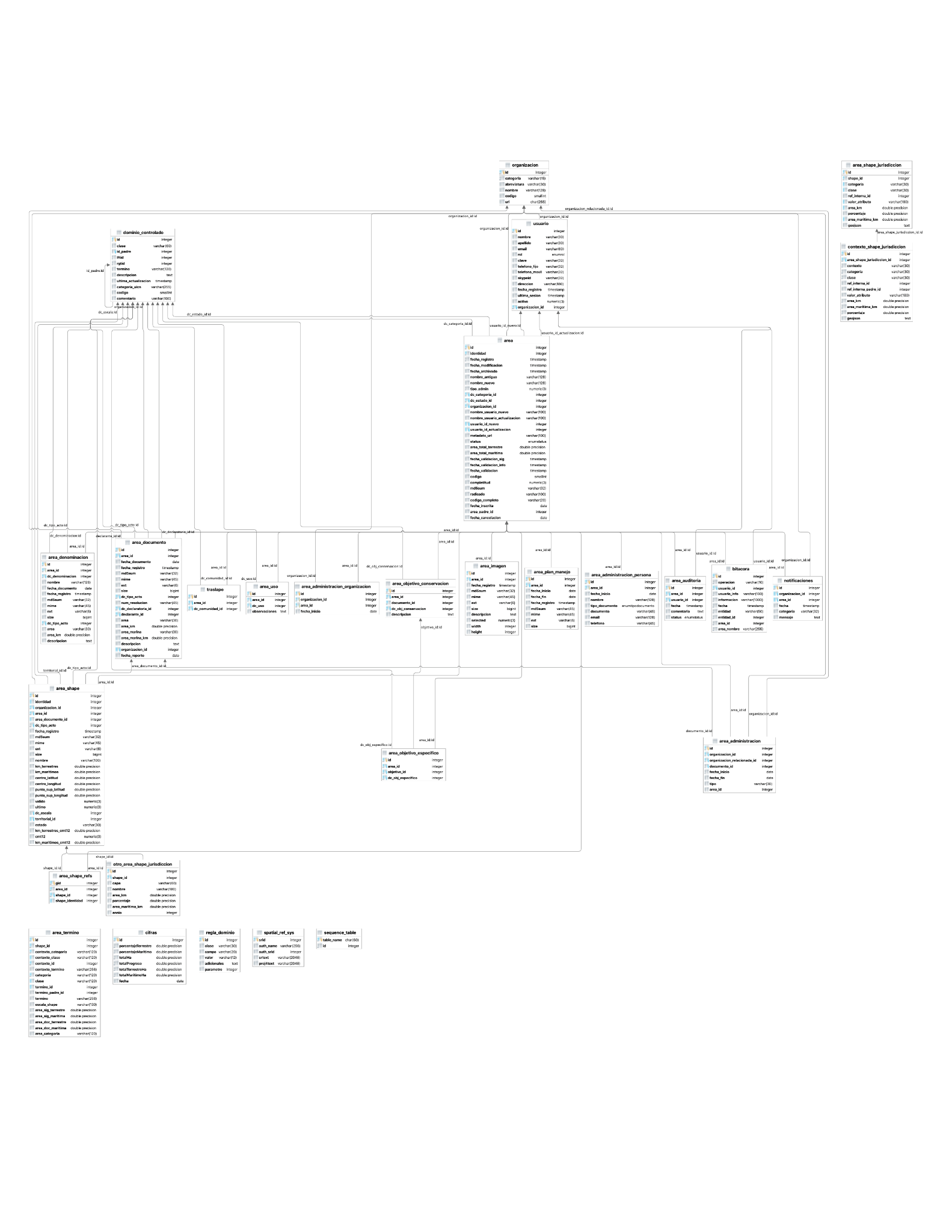 Ilustración  Modelo E-R de Ejemplo.CONTROL DE CAMBIOSINSTRUCCIONES PARA DILIGENCIAMIENTO DEL FORMATONombre del sistema de información:  Diligencie el nombre del sistema de información que está documentando.Nombre de Diccionario de datos: Registre el nombre del archivo o documento oficializado que corresponde al diccionario de datos del sistema de informaciónEsquema de base de datos: diligencie el nombre y una breve descripción del conjunto (subconjunto) de objetos de la base de datos o módulos del sistema de información.Modelo de datos: Incluya en esta sección la imagen o diagrama de modelo Entidad-relación del sistema de información. Si el diagrama es extenso o complejo se sugiere indicar en esta sección que será adjuntado en un archivo independiente.Nombre del sistema de informaciónNombre de Diccionario de datos (Catalogo de Objetos)Nombre de Archivo editable de Modelo E-REsquema de base de datosIngrese el nombre del esquema y descripción Modelo de Datos (Incluir imagen del modelo entidad relación de la aplicación.)FECHA DE ELABORACIÓN ANTERIOR (conforme el cuadro de firmas)MOTIVO DE LA MODIFICACIÓNDiligenció:Revisó:Aprobó:Nombre(s) Completo(s)Nombre(s) Completo(s)Nombre(s) Completo(s)Tipo de vinculación laboral – Unidad de decisiónTipo de vinculación laboral– Unidad de decisiónTipo de vinculación laboral – Unidad de decisiónFecha Elaboración (dd/mm/aaaa)Fecha de revisión (dd/mm/aaaa)Fecha de Aprobación (dd/mm/aaaa)